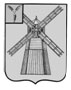 АДМИНИСТРАЦИЯ ПИТЕРСКОГО МУНИЦИПАЛЬНОГО РАЙОНА САРАТОВСКОЙ ОБЛАСТИП О С Т А Н О В Л Е Н И Еот 21 сентября 2023 года №432с. ПитеркаО создании Координационного совета по взаимодействию с региональным отделением Общероссийского общественно-государственного движения детей и молодежи «Движение первых», местным и первичными отделениями в Питерском муниципальном районе Саратовской области В соответствии с частью 8 статьи 6 Федерального закона от 14 июля 2022 года №261-ФЗ «О российском движении детей и молодежи», во исполнение Протокола заседания Координационного совета при Губернатора Саратовской области по взаимодействии с Общероссийским общественно-государственным движением детей и молодежи от 30 августа 2023 года №1, руководствуясь Уставом Питерского муниципального района Саратовской области, администрация муниципального районаПОСТАНОВЛЯЕТ:1. Создать Координационный совет по взаимодействию с региональным отделением Общероссийского общественно- государственного движения детей и молодежи «Движение первых», местным и первичными отделениями в Питерском муниципальном районе Саратовской области (далее - РДДМ «Движение первых»).Утвердить:2.1. Положение о Координационном совете по взаимодействию с региональным отделением Общероссийского общественно - государственного движения детей и молодежи «Движение первых», местным и первичными отделениями в Питерском муниципальном районе Саратовской области согласно приложению №1;2.2. Состав Координационного совета по взаимодействию с региональным отделением Общероссийского общественно- государственного движения детей и молодежи «Движение первых», местным и первичными отделениями в Питерском муниципальном районе Саратовской области согласно приложению №2.3. Настоящее постановление подлежит опубликованию районной газете «Искра» и размещению в информационно-телекоммуникационной сети «Интернет» и на официальном сайте администрации Питерского муниципального района.4. Настоящее постановление вступает в силу с момента его опубликования. 5. Контроль за исполнением настоящего постановления возложить на заместителя главы администрации муниципального района по социальной сфере.Глава муниципального района                                                      Д.Н. ЖивайкинПриложение №1 к постановлению администрации Питерского муниципального района Саратовской области от 21 сентября 2023 года №432Положениео Координационном совете по взаимодействиюс региональным отделением Общероссийского общественно- государственного движения детей и молодежи «Движение первых», местным и первичными отделениями в Питерском муниципальном районе Саратовской областиI. Общие положения1.1	Координационный совет по взаимодействию с региональным  отделением Общероссийского общественно-государственного движения детей и молодежи «Движение первых», местным и первичными отделениями в Питерском муниципальном районе Саратовской области (далее – Совет, Движение) является постоянно действующим коллегиальным совещательным органом, образованным в целях координации деятельности органов местного самоуправления Питерского муниципального района Саратовской области», общественных объединений, содействия региональному общественно-государственному движению детей и молодежи (далее - Движение), местным и первичными  отделениями Движения, а также для решения иных вопросов, связанных с деятельностью Движения в Питерском муниципальном районе Саратовской области.В своей деятельности Совет руководствуется Конституцией Российской Федерации, федеральными законами и иными нормативными правовыми актами Российской Федерации, законами Саратовской области и иными нормативными правовыми актами Саратовской области, муниципальными правовыми актами Питерского муниципального района Саратовской области, а также настоящим Положением. II. Цели и задачи Совета2.1. Целями деятельности Совета являются: координация и мониторинг деятельности местного и первичных отделений Движения, создаваемых на территории Питерского муниципального района Саратовской области; содействие в разработке и реализации мероприятий по поддержке регионального отделения Движения, местного и первичных отделений МО Питерского муниципального района; оказание поддержки местному и  первичным  отделениям Движения, в том числе их взаимодействии с муниципальными учреждениями и иными организациями;иные цели, определенные пунктом 1 статьи 2 Федерального закона  от 14 июля 2022 года № 261-ФЗ «О российском движении детей и молодежи» (далее – Федеральный закон № 261-ФЗ). 2.2. Основными задачами Совета являются: - осуществление взаимодействия с региональным отделением Движения в Саратовской области, а также местным и первичными отделениями МО Питерского муниципального района; - содействие осуществлению профессиональной ориентации  с привлечением организаций-работодателей, осуществляющих свою деятельность на территории Питерского муниципального района; - вовлечение в работу регионального отделения Движения в Саратовской области, местного и первичных отделений детско-юношеских и молодежных объединений, осуществляющих социально значимую деятельность на территории Питерского муниципального района;- осуществление взаимодействия с образовательными организациями, научными центрами и профессиональными сообществами в целях изучения тиражирования лучших практик, методик по вопросам развития Движения, воспитания детей и молодежи в Питерском муниципальном районе; - мониторинг и подготовка рекомендаций целевой поддержки перспективных детских и молодежных инициатив и проектов, в том числе за счет средств местного бюджета;- участие в оценке заявок, представляемых на конкурсы, организованные в рамках деятельности Движения; - содействие развитию институтов наставничества и тьюторства в целях совершенствования подходов работы с детьми и молодежью. III. Основные функции СоветаСовет в целях реализации своих задач осуществляет следующие функции: 3.1. Рассматривает предложения исполнительных органов власти Саратовской области, органов местного самоуправления Питерского муниципального района Саратовской области и организаций по вопросам взаимодействия с Движением, региональным отделением Движения в Саратовской области, а также местным и первичными отделениями МО Питерского муниципального района; 3.2. Формирует предложения по реализации положений Федерального закона № 261-ФЗ; 3.3. Рассматривает и анализирует результаты органов местного самоуправления Питерского муниципального района Саратовской области по вопросам содействия региональному отделению Движения в Саратовской области, а также местному и первичным отделениям МО Питерского муниципального района; 3.4. Дает органам местного самоуправления Питерского муниципального района Саратовской области предложения и рекомендации по повышению эффективности взаимодействия с Движением, региональным отделением Движения в Саратовской области, а также местным и первичными отделениями в МО Питерского муниципального района.IV. Права СоветаСовет для решения возложенных на него задач и функций имеет следующие права: 4.1. Приглашать на заседания Совета и заслушивать должностных лиц  органов местного самоуправления Питерского муниципального района Саратовской области и организаций, представителей детских объединений по вопросам, относящимся к компетенции Совета; 4.2. Запрашивать и получать в установленном порядке  от исполнительных органов власти Саратовской области,  органов местного самоуправления Питерского муниципального района Саратовской области и организаций необходимые для осуществления функций Совета информацию, материалы и документы.V. Организация деятельности Совета5.1. Совет формируется в составе председателя Совета, заместителя председателя Совета, секретаря Совета, членов Совета. Должностной состав Совета утверждается постановлением администрации Питерского муниципального района Саратовской области. 5.2. Председателем Совета является глава Питерского муниципального района Саратовской области. Председатель Совета выполняет следующие функции: - руководит деятельностью Совета, определяет перечень, сроки  и порядок рассмотрения вопросов на заседаниях Совета; - принимает решения о проведении заседаний, а также о форме заседания Совета (очная или заочная); - утверждает повестку дня заседания Совета; - проводит заседания Совета; - подписывает протоколы заседаний Совета и другие документы, связанные с деятельностью Совета; - распределяет текущие обязанности между членами Совета. 5.3. Заместитель председателя Совета: - выполняет функции в рамках своей компетенции, направленные  на обеспечение выполнения задач Совета; - осуществляет функции председателя Совета во время его отсутствия (командировка, отпуск, болезнь и др.). 5.4. Секретарь Совета: - участвует в работе по подготовке вопросов для рассмотрения на заседаниях Совета, осуществляет подготовку заседаний Совета и документационное обеспечение деятельности Совета; - информирует членов Совета о форме, повестке дня, дате, времени  и месте проведения заседания Совета, представляет членам Совета информационно-аналитические материалы по рассматриваемым вопросам, листы заочного голосования (в случае проведения заочного заседания Совета) не менее чем за 3 рабочих дня до даты заседания Совета. В случае поступления от членов Совета предложений, предусмотренных пунктом 5.6 настоящего Положения, секретарь Совета направляет членам Совета актуализированную повестку дня заседания Совета не менее чем за 2 рабочих дня до даты заседания Совета; - ведет протоколы заседаний Совета; - выполняет в рамках своей компетенции поручения председателя Совета, заместителя председателя Совета; - по поручению председателя Совета, по инициативе заместителя председателя Совета, членов Совета приглашает на заседание Совета должностных лиц и организаций, не входящих в состав Совета, представителей детских объединений;- осуществляет контроль за реализацией решений Совета;5.5. Члены Совета вправе: - инициировать заседания Совета путем устного или письменного уведомления председателя Совета не менее чем за 10 рабочих дней  до предлагаемой даты заседания; - обращаться к председателю Совета, заместителю председателя Совета по вопросам, входящим в компетенцию Совета, в письменной или устной форме. Члены Совета готовят предложения для рассмотрения на заседаниях Совета и направляют их в адрес председателя Совета не менее чем за 3 рабочих дня до даты заседания Совета. Члены Совета осуществляют свою деятельность на безвозмездной основе. Члены Совета участвуют в работе Совета лично, делегирование полномочий не допускается. Основной организационной формой деятельности Совета являются заседания Совета. Заседания совета проводятся в очной или заочной форме, в том числе в режиме видеоконференцсвязи, по решению председателя Совета, в случае его отсутствия - заместителя председателя Совета. Заседания Совета проводятся по мере необходимости, но не реже одного раза в полгода. Повестку дня заседания Совета формирует секретарь Совета, в том числе по предложениям членов Совета, поступившим в соответствии с пунктом 5.6 настоящего Положения. Заседание Совета считается правомочным, если на нем присутствует не менее половины членов Совета. В ходе заседания решения Совета принимаются путем открытого голосования простым большинством голосов. При равенстве голосов решающим является голос председателя Совета, в случае его отсутствия – голос заместителя председателя Совета. Решения, принятые на заседаниях Совета, оформляются протоколом заседания Совета (далее - протокол), который подписывает председатель Совета и секретарь Совета. В случае отсутствия председателя Совета протокол подписывает заместитель председателя Совета. В протоколе указываются: - номер протокола и дата проведения заседания Совета; - список членов Совета, присутствовавших на заседании Совета; - список лиц, приглашенных на заседание Совета; - перечень и содержание рассматриваемых вопросов; - решения, принятые по результатам рассмотрения вопросов; - предложения и замечания членов Совета (при наличии); - особое мнение члена Совета (при наличии). Протокол в течение 3 рабочих дней со дня его подписания направляется членам Совета способом, позволяющим подтвердить факт и дату отправления. В случае несогласия с решением, принятым Советом, член Совета в течение 3 рабочих дней с даты получения протокола излагает в письменной форме свое мнение, которое передается секретарю Совета и приобщается к протоколу заседания. Изложение особого мнения не освобождает члена Совета от необходимости исполнять принятые на заседании Совета решения. Решения Совета, принимаемые в пределах его полномочий, носят рекомендательный характер. Контроль за исполнением решений Совета осуществляется секретарем Совета. VI. Обеспечение деятельности Совета6.1. Организационно-техническое и информационное обеспечение деятельности Совета осуществляет муниципальное бюджетное учреждение культуры «Централизованная клубная система Питерского муниципального района Саратовской области» администрации Питерского муниципального района Саратовской области.Приложение №2 к постановлению администрации Питерского муниципального района Саратовской области от 21 сентября 2023 года №432СоставКоординационного совета по взаимодействиюс региональным отделением Общероссийского общественно - государственного движения детей и молодежи «Движение первых», местным и первичными отделениями в Питерском муниципальном районеВЕРНО: Руководитель аппарата администрации муниципального района                    А.А. СтрогановЖивайкин Дмитрий Николаевич- глава Питерского муниципального района, председатель Координационного Совета;Брусенцева Татьяна Викторовна- заместитель главы администрации Питерского муниципального района по социальной сфере, заместитель председателя Координационного совета;Лесина Елена Григорьевна- заведующий сектором по делам молодежи, спорта и туризму отдела художественного творчества и досуга муниципального бюджетного управления культуры «Централизованная клубная система Питерского муниципального района Саратовской области секретарь Координационного совета».Члены Совета:Болтнева Олесия Александровна- начальник управления образования администрации Питерского муниципального района; Захарова Анастасия Александровна– директор муниципального общеобразовательного учреждения «Средняя общеобразовательная школа с.Питерка Питерского района Саратовской области»; (по согласованию);Бауман Наталья Анатольевна– директор муниципального общеобразовательного учреждения «Средняя общеобразовательная школа с.Мироновка Питерского района Саратовкой области»; (по согласованию);Гришкова Ирина Викторовна- директор государственного бюджетного профессионального образовательного учреждения Саратовской области «Питерский агропромышленный лицей»; (по согласованию);Земцова Юлия Алексеевна- руководитель местного отделения Общероссийского общественно - государственного движения детей и молодежи «Движение первых» в                                                                           Питерском муниципальном районе; (по согласованию);Андреев Василий Петрович- директор муниципального учреждение дополнительного образования детско-юношеская спортивная школа села Питерка Питерского района Саратовской области; (по согласованию);Мельников Александр Ивановичпредседатель общественного совета Питерского муниципального района Саратовской области. (по согласованию);Самсонова Татьяна Владимировна- исполнительный секретарь Питерского местного отделения Саратовского регионального отделения Всероссийской политической партии «Единая Россия»; (по согласованию).ВЕРНО: Руководитель аппарата администрации муниципального района                      А.А. Строганов